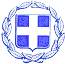 Τεχνικές προδιαγραφές για την προμήθεια Αδρανών υλικών λατομείου Έχοντας λάβει υπόψη:Τις διατάξεις του άρθρου 118 του Ν.4412/2016 (Φ.Ε.Κ.)Τις διατάξεις του άρθρου 209 του Ν.3463/06 (Δ.Κ.Κ.)Την Ανάγκη του Δήμου για την προμήθεια των αναφερομένων στο θέμα ειδών.ΤΕΧΝΙΚΕΣ ΠΡΟΔΙΑΓΡΑΦΕΣΆμμος : άμμος νταμαρίσια τριβείου κοσκινισμένη χρώματος τεφρό ως κυανόλευκο.Χαλίκι : άριστης ποιότητας από υλικό λατομείου διαστάσεων από 0,50 έως 2,50 cm χρώματος τεφρό ως κυανόλευκο.Ψηφίδα : άριστης ποιότητας από υλικό λατομείου διαστάσεων από 0,20 έως 1 cm χρώματος τεφρό ως κυανόλευκο.3 Α Α : άριστης ποιότητας από υλικό λατομείου για επίστρωση οδοστρώματοςΣκύρα : άριστης ποιότητας από υλικό λατομείου για επίστρωση οδοστρώματος χρώματος τεφρό ως κυανόλευκο.Πέτρα : άριστης ποιότητας από υλικό λατομείου για επίστρωση οδοστρώματος χρώματος τεφρό ως κυανόλευκο.3 Α Β :  υλικό λατομείου για επίστρωση οδοστρώματος.Τα παραπάνω υλικά προέρχονται από ασβεστολιθικά πετρώματα με κύριο ορυκτό τον ασβεστίτη και πληρούν τις παρακάτω απαιτήσεις ΕΚ- Οδηγιών και εναρμονισμένων προτύπων:89/106/ΕΟΚ – Οδηγία προϊόντων δομικών κατασκευών όπως τροποποιήθηκε από την 93/68/ΕΟΚΕΝ 12620:2002+Α1:2008ΕΝ 13043:2002ΕΝ 13242:2002+Α1:2007ΕΝ 13139:2002ΕΛΛΗΝΙΚΗ  ΔΗΜΟΚΡΑΤΙΑΔΗΜΟΣ  ΛΕΒΑΔΕΩΝΠΡΟΜΗΘΕΙΑ ΑΔΡΑΝΩΝ ΥΛΙΚΩΝ ΛΑΤΟΜΕΙΟΥCPV: 14212200-2 «ΑΔΡΑΝΗ ΥΛΙΚΑ»ΠΡΟΫΠ. 19.998,50€ (με Φ.Π.Α.)ΑΡ.ΜΕΛΕΤΗΣ: 29/2017Λιβαδειά 13/02/2017Λιβαδειά 13/02/2017Ο ΣΥΝΤΑΞΑΣΜΕΛΙΣΣΑΡΗΣ ΙΩΑΝΝΗΣΠολιτικός Μηχανικός ΤΕΘΕΩΡΗΘΗΚΕΟ ΔΙΕΥΘΥΝΤΗΣ Τ.Υ.Δ.Λ.ΝΤΑΛΙΑΝΗΣ ΧΡΗΣΤΟΣΤοπογράφος Μηχανικός